UKEMANDAGTIRSDAGONSDAGTORSDAGFREDAG11.2.PlanleggingsdagBarnehagen er stengt3.Smågrupper4.TURDAGHusk: Matpakke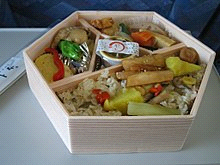 5.Antall,rom og form«Lille larven aldri mett»28.Smart samling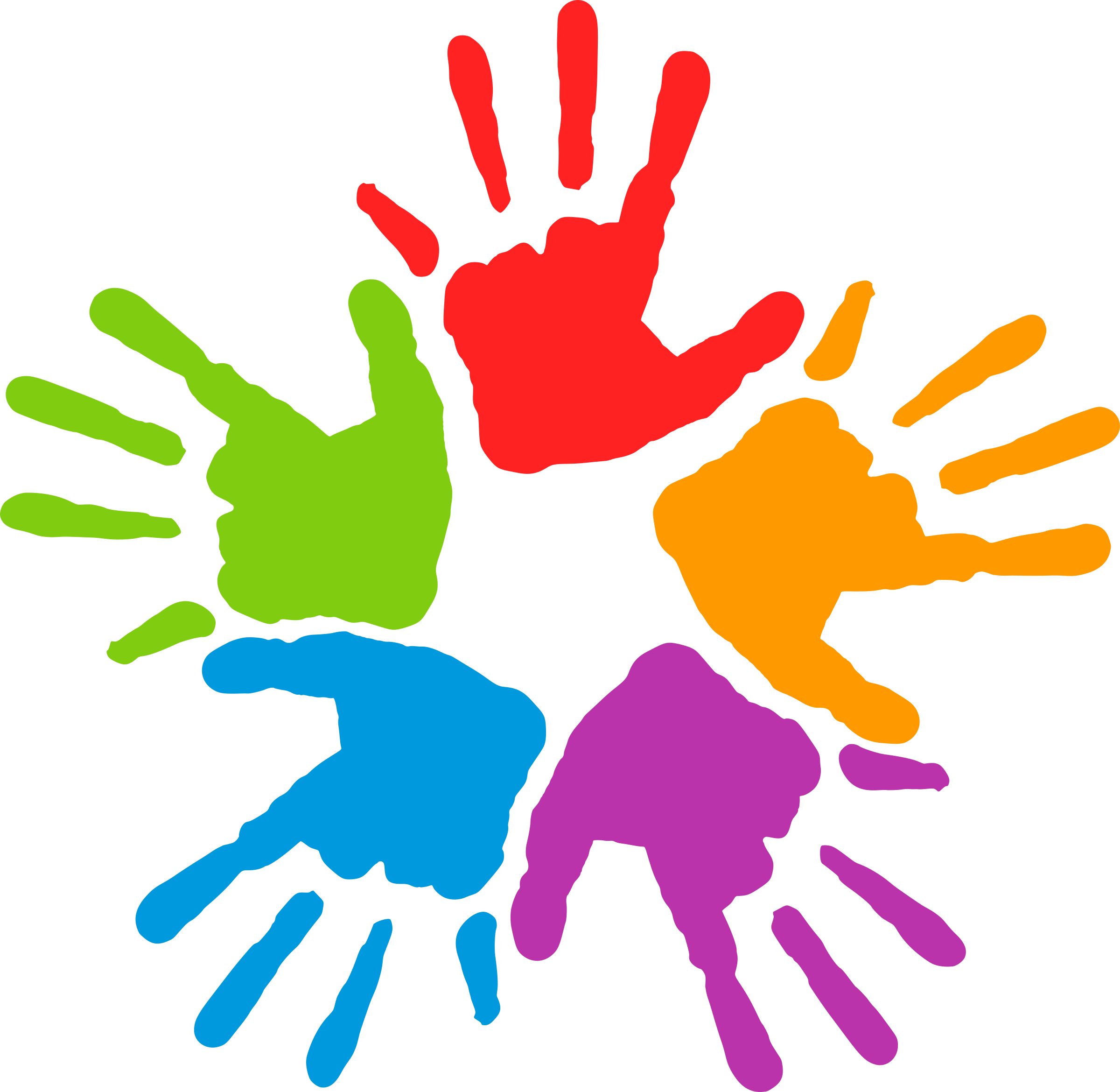 9.Smart samling10.Smågrupper11.TURDAGHusk: Matpakke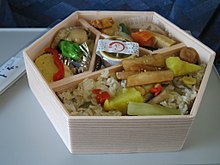 12.Antall,rom og form«Lille larven aldri mett»315.Smart samling16.Smart samling17.Smågrupper18.TURDAGHusk: Matpakke19.Antall,rom og form«Lille larven aldri mett»422.Smart samling23.Smart samling24.Smågrupper25.TURDAGHusk: Matpakke               Pelle er med på form og telle jakt26.Antall, rom og formFellessamling med Tusenbeinet529.Smart samling30.Smart samling31.Smågrupper